Lección 14: Observa y pregúntateCreemos una actividad tipo “Observa y pregúntate”.Calentamiento: Observa y pregúntate: Compartamos pan¿Qué observas? ¿Qué te preguntas?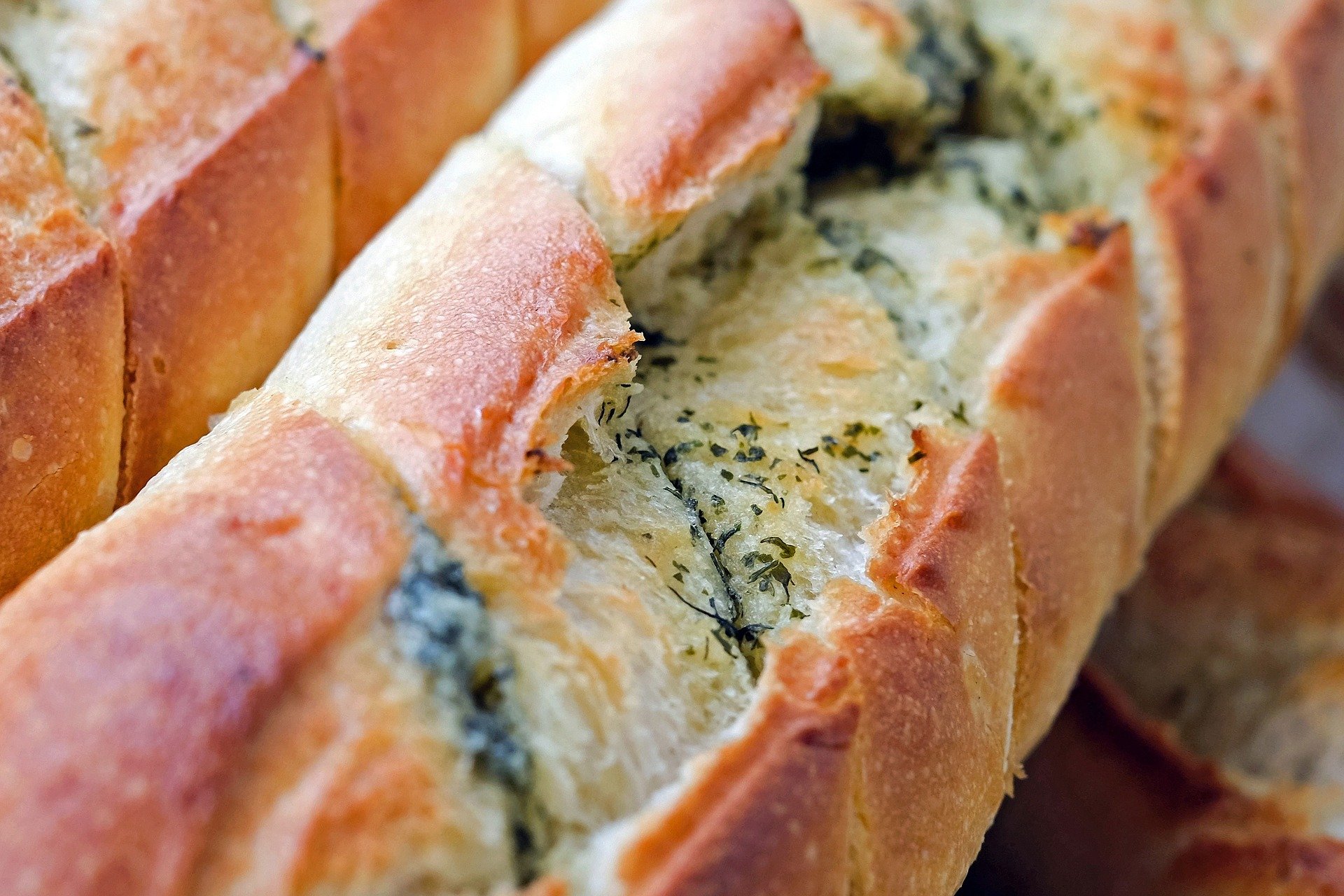 14.1: Diseñen su actividad tipo ”Observa y pregúntate”Encuentren una imagen que podría motivar a sus compañeros a observar y preguntarse sobre una situación de compartir algo y a interpretar el resultado como una fracción.Escriban las cosas que los estudiantes podrían observar y preguntarse sobre su imagen.Los estudiantes pueden observar:Los estudiantes pueden preguntarse:14.2: Dirijan su actividad tipo “Observa y pregúntate”Muéstrenle su imagen a los otros compañeros.Pregúntenles: “¿Qué observan? ¿Qué se preguntan?”.Denles un minuto para que ellos discutan.Escuchen lo que ellos observan y se preguntan.Escriban las ideas que escuchan.14.3: Diseñen su actividad tipo ”Observa y pregúntate” (parte 2)Encuentren una imagen que les parezca interesante para motivar a sus compañeros a observar y a preguntarse cosas sobre un tema de matemáticas que hayan aprendido este año.Escriban las cosas que los estudiantes podrían observar y preguntarse sobre su imagen.Los estudiantes pueden observar:Los estudiantes pueden preguntarse: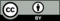 © CC BY 2021 Illustrative Mathematics®